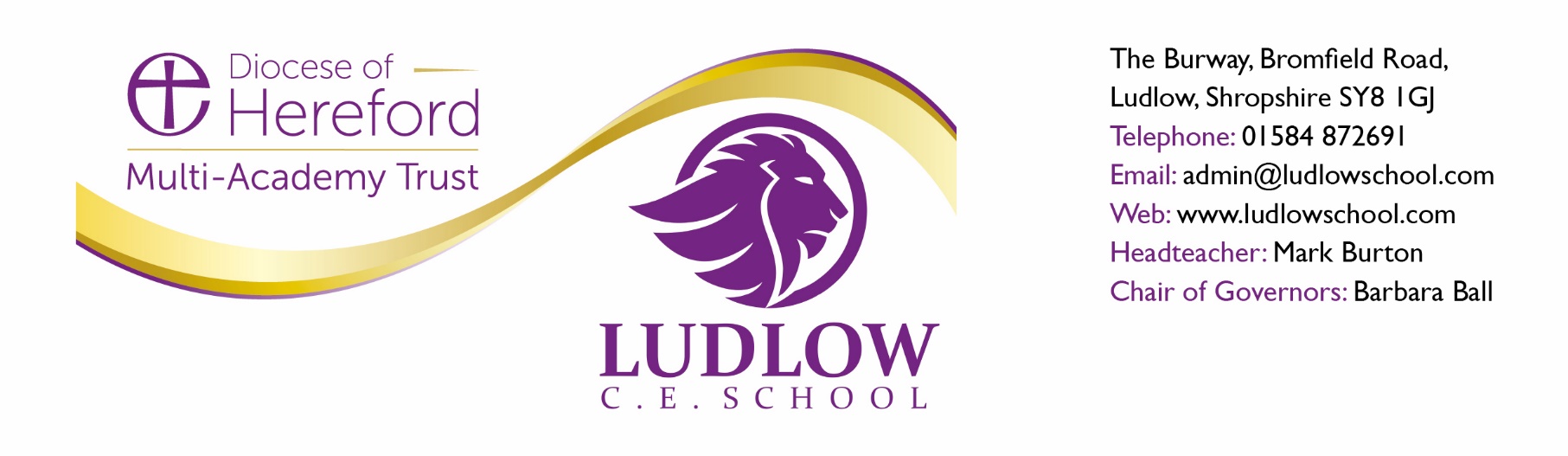 Dear ApplicantTeacher of Food and Nutrition Permanent, part-time contract -  0.4 FTERequired from 1st January 2025 or sooner, if possibleFirstly, I would wish to thank you for taking the time within a busy schedule, I am sure, to express an interest in the position of Food Teacher at Ludlow CE School.  The information here, and on our website, cannot fully encapsulate the essence of the wonderful school that awaits a teacher with passion, integrity, drive and ambition; this is a real opportunity for an outstanding professional to make a difference to the lives of young people, as well as the staff, parents and carers who shape their future.  Ludlow CE School is a securely “Good” school, but we aspire to be so much more for our whole community.  Our core Christian values of Excellence, Resilience and Care need to be lived by the people within our school, and our staff are vital in role-modelling the relationships that will benefit everyone now and in the future.  This single teacher area sits withing the Creative Studies Faculty.  Outcomes in this area are strong and reflect the school’s drive for the highest standards of learning, engagement and behaviour.  The faculty has two Technicians, one of whom is based within the Food and Nutrition classroom. Ludlow, as a town, is viewed as a centre of excellence for cuisine, but Ludlow School’s Food and Nutrition provision is also recognised as being of the highest quality.  The AQA Food Preparation and Nutrition GSCE course is followed.  There are two examination groups in each year group at Key Stage 4.The school benefits from a clean, well-maintained and spacious site; the Food classroom is well-equipped, with an industrial kitchen area and interactive whiteboard. The school is a key member of the Diocese of Hereford Multi-Academy Trust (DHMAT), which has offices based in Ludlow, itself.  The Trust operates an Employee Assistance Programme, that offers well-being advice and guidance, as well as membership rewards.  Cont’d…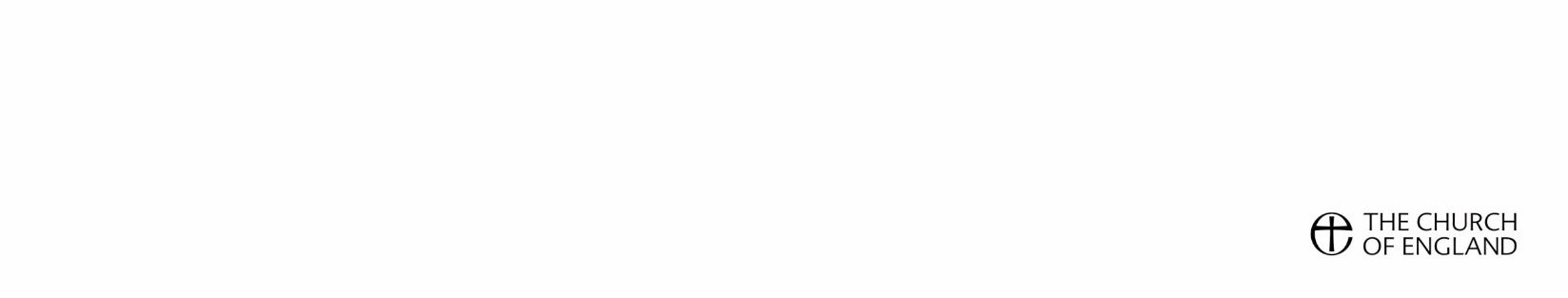 -2-We place much emphasis upon the well-being of all staff in our school community.  We strive to maintain a healthy work-life balance via strategies such as agreed email curfews, a sympathetic meetings calendar, meaningful assessment and reporting systems, as well as opportunities for staff to relax together socially.  Very few opportunities arise for teaching positions at Ludlow CE school, as our staff are reluctant to move away.I sincerely hope that this information, alongside the website, gives you enough of a picture of our school, and that you are excited to apply for this position within the community and wider Trust.  If you do require further information, please contact us, via the school, to have questions answered.Thank you for taking the time read about our precious children and school, and I look forward to receiving your application, and, potentially, meeting with you soon.Yours sincerely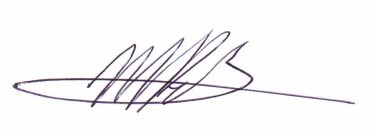 Mark Burton Headteacher